N o                   -Ն                                                         «_____» ______________________  2024 թ.ՆԱԽԱԳԻԾՀԱՅԱՍՏԱՆԻ ՀԱՆՐԱՊԵՏՈՒԹՅԱՆ ԿՐԹՈՒԹՅԱՆ, ԳԻՏՈՒԹՅԱՆ, ՄՇԱԿՈՒՅԹԻ ԵՎ ՍՊՈՐՏԻ ՆԱԽԱՐԱՐԻ 2022 ԹՎԱԿԱՆԻ ԴԵԿՏԵՄԲԵՐԻ 6-Ի N 78-Ն ՀՐԱՄԱՆՈՒՄ ՓՈՓՈԽՈՒԹՅՈՒՆՆԵՐ ԿԱՏԱՐԵԼՈՒ ՄԱՍԻՆՂեկավարվելով  «Նորմատիվ իրավական ակտերի մասին» օրենքի 33-րդ և 34-րդ հոդվածների 1-ին մասերի պահանջներով` ՀՐԱՄԱՅՈՒՄ ԵՄՀայաստանի Հանրապետության կրթության, գիտության, մշակույթի և սպորտի նախարարի 2022 թվականի դեկտեմբերի 6-ի N 78-Ն հրամանի հավելվածի՝7-րդ կետի 2-րդ ենթակետում «, ԿԶՆԱԿ-ի կողմից նախապես մշակված թեմաների շրջանակում:» բառերը փոխարինել «: Թեմաները հաստատվում են նախարարի հրամանով՝ քննությունից երկու ամիս առաջ:» բառերով:13-րդ կետում «աշխատանքը հանձնվում է քննաշրջանից մեկ ամիս առաջ և ստուգվում է ՀՀ կրթության, գիտության, մշակույթի և սպորտի նախարարի 2023 թվականի N 22-Լ հրամանով հաստատված մենթոր դպրոցների ներկայացուցիչներից ձևավորված հանձնաժողովի կողմից:» բառերը փոխարինել «աշխատանք: Քննության կազմակերպման ընթացակարգը և նախագծային աշխատանքների ստուգման գործընթաացը սահմանվում է նախարարի հրամանով,» բառերով: Սույն հրամանն ուժի մեջ է մտնում պաշտոնական հրապարկմանը հաջորդող օրվանից:                                                                                         Ժ. ԱՆԴՐԵԱՍՅԱՆ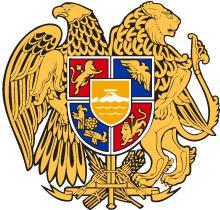 ՀԱՅԱՍՏԱՆԻ ՀԱՆՐԱՊԵՏՈՒԹՅԱՆ ԿՐԹՈՒԹՅԱՆ, ԳԻՏՈՒԹՅԱՆ, ՄՇԱԿՈՒՅԹԻԵՎ ՍՊՈՐՏԻ ՆԱԽԱՐԱՐՀՐԱՄԱՆ